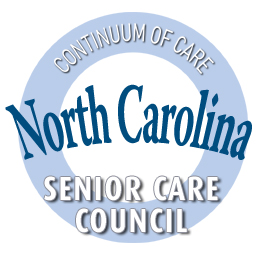 North Carolina Senior Care Council, Inc.5540 Centerview Drive, Suite 200Raleigh, NC  27606(919) 825-1300 – Office(919) 882-9997 – FaxStatement of Attending PhysicianBy signing this statement, I certify that the patient, ______________________,has an incapacity, physical or mental, which requires care or assistance on a regular basis to protect the patient from hazards or dangers incident to his or her daily environment.   The patient’s condition requires the need to be in a “protected environment”.Please see attached Form 21-2680 (Examination for Housebound Status or Permanent Need for Regular Aid and Attendance) for detailed diagnosis and further information.Physician’s Signature _________________________________________Physician’s Name (Printed) _____________________________________Address ____________________________________________________Date ________________________Veteran Name ________________________________________________Veteran Social Security Number   _________________________________Claimant (Patient) Name  _______________________________________